AUF EINEN BLICK	Titel:		Zusammenfassung:	erstellt von: 		erstellt am:		Stufe:	Fachbereich(e):	 Bewegung und Sport 	 DaZ	 Deutsch	 Englisch	
 Französisch	 Gestalten	 Muttersprachlicher Unterricht …….............................  	 Mathematik	
 Medien und Informatik	 Musik	 NMG	 Religion und Kultur
 	 Dauer:  	Voraussetzungen:Vorhandene Materialien zu dieser Unterrichtseinheit:Was können Sie zu dieser Unterrichtseinheit zur Verfügung stellen? detaillierte Planung der Unterrichtseinheit	 Arbeitsaufträge für die SuS (Arbeitsblätter etc.) Bilder (keine erkennbaren Personen)	 Tonaufnahmen (keine menschlichen Interaktionen) Arbeiten von Schülerinnen und Schüler (anonymisiert)	 Bemerkungen:Skizze der Unterrichtseinheit:Beschreiben Sie die wichtigsten Inhalte, Ziele und Aktivitäten dieser Unterrichtseinheit und verweisen Sie auf vorhandenes Unterrichtsmaterial.LehrplanbezügeSequenzThemaZieleAktivitätenvorhandene Materialien1Beschreiben Sie das Thema dieser Sequenz.Beschreiben Sie das Lernziel dieser Sequenz.Verweisen Sie auf vorhandene Unterrichtsmaterialien für diese Sequenz.1Beschreiben Sie das Thema dieser Sequenz.Beschreiben Sie wichtige Aktivitäten dieser Sequenz.Verweisen Sie auf vorhandene Unterrichtsmaterialien für diese Sequenz.2Beschreiben Sie das Thema dieser Sequenz.Beschreiben Sie das Lernziel dieser Sequenz.Verweisen Sie auf vorhandene Unterrichtsmaterialien für diese Sequenz.2Beschreiben Sie das Thema dieser Sequenz.Beschreiben Sie wichtige Aktivitäten dieser Sequenz.Verweisen Sie auf vorhandene Unterrichtsmaterialien für diese Sequenz.3Beschreiben Sie das Thema dieser Sequenz.Beschreiben Sie das Lernziel dieser Sequenz.Verweisen Sie auf vorhandene Unterrichtsmaterialien für diese Sequenz.3Beschreiben Sie das Thema dieser Sequenz.Beschreiben Sie wichtige Aktivitäten dieser Sequenz.Verweisen Sie auf vorhandene Unterrichtsmaterialien für diese Sequenz.4Beschreiben Sie das Thema dieser Sequenz.Beschreiben Sie das Lernziel dieser Sequenz.Verweisen Sie auf vorhandene Unterrichtsmaterialien für diese Sequenz.4Beschreiben Sie das Thema dieser Sequenz.Beschreiben Sie wichtige Aktivitäten dieser Sequenz.Verweisen Sie auf vorhandene Unterrichtsmaterialien für diese Sequenz.5Beschreiben Sie das Thema dieser Sequenz.Beschreiben Sie das Lernziel dieser Sequenz.Verweisen Sie auf vorhandene Unterrichtsmaterialien für diese Sequenz.5Beschreiben Sie das Thema dieser Sequenz.Beschreiben Sie wichtige Aktivitäten dieser Sequenz.Verweisen Sie auf vorhandene Unterrichtsmaterialien für diese Sequenz.6Beschreiben Sie das Thema dieser Sequenz.Beschreiben Sie das Lernziel dieser Sequenz.Verweisen Sie auf vorhandene Unterrichtsmaterialien für diese Sequenz.6Beschreiben Sie das Thema dieser Sequenz.Beschreiben Sie wichtige Aktivitäten dieser Sequenz.Verweisen Sie auf vorhandene Unterrichtsmaterialien für diese Sequenz.7Beschreiben Sie das Thema dieser Sequenz.Beschreiben Sie das Lernziel dieser Sequenz.Verweisen Sie auf vorhandene Unterrichtsmaterialien für diese Sequenz.7Beschreiben Sie das Thema dieser Sequenz.Beschreiben Sie wichtige Aktivitäten dieser Sequenz.Verweisen Sie auf vorhandene Unterrichtsmaterialien für diese Sequenz.8Beschreiben Sie das Thema dieser Sequenz.Beschreiben Sie das Lernziel dieser Sequenz.Verweisen Sie auf vorhandene Unterrichtsmaterialien für diese Sequenz.8Beschreiben Sie das Thema dieser Sequenz.Beschreiben Sie wichtige Aktivitäten dieser Sequenz.Verweisen Sie auf vorhandene Unterrichtsmaterialien für diese Sequenz.9Beschreiben Sie das Thema dieser Sequenz.Beschreiben Sie das Lernziel dieser Sequenz.Verweisen Sie auf vorhandene Unterrichtsmaterialien für diese Sequenz.9Beschreiben Sie das Thema dieser Sequenz.Beschreiben Sie wichtige Aktivitäten dieser Sequenz.Verweisen Sie auf vorhandene Unterrichtsmaterialien für diese Sequenz.10Beschreiben Sie das Thema dieser Sequenz.Beschreiben Sie das Lernziel dieser Sequenz.Verweisen Sie auf vorhandene Unterrichtsmaterialien für diese Sequenz.10Beschreiben Sie das Thema dieser Sequenz.Beschreiben Sie wichtige Aktivitäten dieser Sequenz.Verweisen Sie auf vorhandene Unterrichtsmaterialien für diese Sequenz.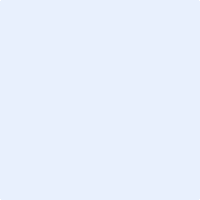 